Планирование работы по надпредметному курсу «Мир деятельности»на 2013-2014 учебный год1 классПояснительная записка.        Программа  разработана на основе авторского  курса  по формированию универсальных учебных действий и связанных с ними способностей и личностных качеств у учащихся  под редакцией Л. Г. Петерсон «Мир деятельности»  для 1-4 классов начальной общеобразовательной школы,  в соответствии с учебным планом МБОУ-НОШ № 9 города Тулы. Программа рассчитана на 33 часа  (1 час в неделю).       Формирование любых умений как личностных новообразований, в том числе и общеучебных умений, возможно только в деятельности.       Таким образом, формирование любого умения проходит через следующие этапы:1. Приобретение первичного опыта выполнения действия и мотивация.2. Формирование нового способа (алгоритма) действия, установлениепервичных связей с имеющимися способами.3. Тренинг, уточнение связей, самоконтроль и коррекция.4. Контроль.        Для того чтобы сформировать у учащихся любое универсальное учебное действие (УУД) необходимо:1) сформировать первичный опыт выполнения этого действия при изучении различных учебных предметов и мотивацию;2) основываясь на имеющемся опыте, сформировать понимание способа (алгоритма) выполнения соответствующего УУД (или структуры учебной деятельности в целом);3) сформировать умение выполнять изученное УУД посредством включения его в практику учения на предметном содержании разных учебных дисциплин, организовать самоконтроль его выполнения и при необходимости − коррекцию;4) организовать контроль уровня сформированности данного УУД.     Целью курса «Мир деятельности» (МИД) для учащихся 1−4 классов является теоретическое осмысление каждым учеником общих  законов организации своей учебной деятельности, освоение ценностей и способов познания.              Организационно-рефлексивная линия (9 часов). У учащихся формируются первичные представления об учебной деятельности, ее цели и результате, двух основных этапах, которые структурно разделены на учебные шаги, а также опыт пребывания в учебной деятельности при изучении различных предметов. Дети учатся точно следовать образцу и осуществлять самопроверку своей работы по образцу. Формируется представление о роли учителя в учебной деятельности, цели выполнения домашнего задания и его значимости для ученика, доказательстве правильности выполнения заданий с помощью ссылки на образец или согласованный способ действий (эталон). Что значит учиться? (Два основных этапа учебной деятельности.) Роль учителя в учебной деятельности (помощник и организатор).Адаптированная структура  первого этапа учебной деятельности на уроке («Что я не знаю?»): повторение необходимого для открытия нового знания; итог повторения; пробное учебное действие; фиксирование своего затруднения; обдумывание; поиск причины затруднения. Пробное учебное действие и фиксирование затруднения как необходимые этапы учения. Способ действий «затруднение − думаю». Причина затруднения. Выявление причины затруднения в пробном учебном действии.Цель выполнения домашнего задания.Выполнение инструкций, точное следование образцу. Самопроверка своей работы по образцу.           Коммуникативная линия (3 часа). Учащиеся знакомятся со способами общения на уроке, самостоятельно строят основные правила общения, основанные на доброжелательности, приобретают положительный опыт их применения для получения высокого учебного результата. Учащиеся открывают для себя правила поведения на уроке, правила работы в паре, в группе и применяют их в ходе предметных уроков. Правила поведения на уроке. Правила работы в паре, в группе.        Познавательная линия (1 час). У учащихся формируется представление о внимании в учебной деятельности и его значении для получения хорошего результата. Они знакомятся с простейшими приемами концентрации внимания, которые помогут им эффективнее учиться.Как научиться быть внимательным.Ценностная линия (6 часов). У учащихся формируются первичные представления о ценностях жизни и качествах личности. Обсуждаются такие фундаментальные ценности, как Жизнь, Здоровье, Семья. Организуется работа над качествами личности, помогающими успешно учиться. Эти обсуждения строятся на имеющемся у детей опыте, организуются самостоятельные выводы детей об этих ценностях, создаются условия для их принятия на личностно значимом уровне.Ценности нашей жизни: жизнь и здоровье. Семья – мой помощник в учении. Ценностные качества личности: активность, честность, терпение, доброжелательность.Обобщение и систематизация знаний (4 часа). Праздник первоклассника «Что значит уметь учиться?» (1 час).Диагностика (2 часа).Резерв (6 часов).Метапредметные результаты освоения курса«Мир деятельности»Основные требования к метапредметным результатам учащихся к концу первого года обученияЗнать основную цель и результат учебной деятельности, ее два основных этапа.Знать основные функции ученика и учителя на уроке.Знать правила поведения на уроке, уметь их применять.Знать цель выполнения домашней работы и роль семьи как помощника в учебе, уметь грамотно обратиться к семье за помощью в самостоятельном выполнении домашнего задания.Уметь осознанно осуществлять пробное учебное действие.Уметь грамотно фиксировать свое индивидуальное затруднение по результатам выполнения пробного действия.Уметь формулировать причину затруднения как свою конкретную проблему (отсутствие у меня определенных знаний, умений).Уметь самостоятельно проверять свою работу по образцу.Знать структуру первого этапа учебной деятельности (6 шагов: повторение необходимого; итог повторения; пробное учебное действие; фиксирование своего затруднения; переход к обдумыванию; выявление причины затруднения), приобрести опыт их осознанного прохождения. Знать простейшие правила работы в паре и в группе, уметь их применять.Знать основные приемы развития внимания, приобрести опыт их применения.Иметь представления о здоровье и семье как главных ценностях жизни, знать простейшие правила и приемы сохранения и поддержки своего здоровья в учебной деятельности, приобрести опыт их применения. Иметь представления о качествах личности, которые помогают ученику успешно учиться: активность, честность, терпение, доброжелательность; приобрести позитивный  опыт их проявления в учебной деятельности.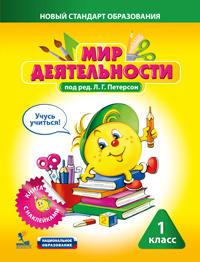 Мир деятельности. 1 класс. Малый комплект для ученика

Малый комплект ученика: 
1. Учебное пособие, 
2. Разрезной материал. Мир деятельности. 1 класс. Демонстрационный материал для учителя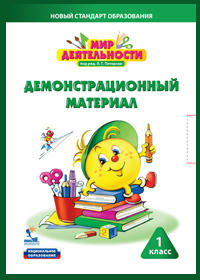 Мир деятельности. 1 класс. Эталоны для ученикаМир деятельности. 1 класс. Малый комплект учителя 

Малый комплект учителя: 
1. Методические рекомендации, 
2. CD-диск с презентациями и материалом для печати. 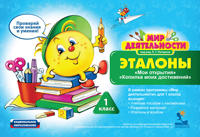 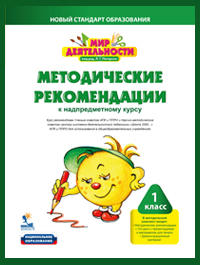 № п/пДатаТемаЦели1Учиться… А что это значит?    Сформировать представление об учебной деятельности. (понять, что я не знаю и самому добыть новые знания)    Организовать выделение и фиксацию личностных качеств,
необходимых для успешногопребывания в учебной деятельности.2Как устроено общение? Доброе слово.    Сформировать представления о структуре общения. Построить основные правила общения, основанные на доброжелательности (вежливые слова, вред кличек, сочувствие, комплименты).3Учитель и ученик.      Сформировать представление о функции учителя и ученика на уроке, о цели и результате учебной деятельности.4Я ученик. Правила поведения на уроке       На основе опыта, приобретенного учащимися на уроках в течение первых трех недель, и правил общения составить общий список правил поведения на уроках5Личностные качества ученика: активность в учебной деятельности       Сформировать представление об активности в учебной деятельности как личностном качестве, необходимом ученику для успеха в учении.6Учимся дружно. Работа в парах      Построить простейшие правила работы в паре.7Я ученик: что я уже знаю и умею (урок обобщения и систематизации)     Обобщить и систематизировать знания, открытые на предыдущих уроках по программе «Мир деятельности».     Обобщить накопленный опыт применения этих знаний и выявить имеющиеся затруднения.     Наметить перспективы дальнейшей коррекции выявленных затруднений на уроках по разным учебным предметам.8Как научиться быть внимательным     Сформировать представление о необходимости быть внимательным в учебной деятельности.
      Познакомить с простейшими приемами развития устойчивости внимания.9Затруднение – мой помощник в учении       Сформировать представление о затруднении как о необходимом этапе учения и о правильном отношении к нему со стороны ученика.      Построить способ фиксирования затруднения.10Ценности нашей жизни. Жизнь и Здоровье    Сформировать представление о ценностях как о важных достижениях людей, которые помогают в жизни каждому человеку.     Создать ценностную диаграмму
класса.      Раскрыть приоритет данной ценности, сформировать ценностное отношение каждого ребёнка к своей жизни и своему здоровью.    Раскрыть понятие «здоровый образ
жизни», как фундамент каждой ценности.11Учимся дружно. Работа в группах      Построить простейшие правила работы в группе.12Личностные качества ученика: терпение в учебной деятельностиСформировать представление о терпении в учебной деятельности как личностном качестве, необходимом ученику для успеха в учении.13Я ученик: что я уже знаю и умею(урок обобщения и систематизации)Обобщить и систематизировать знания, открытые на предыдущих уроках по программе «Мир деятельности».     Обобщить накопленный опыт применения этих знаний и выявить имеющиеся затруднения.     Наметить перспективы дальнейшей коррекции выявленных затруднений на уроках по разным учебным предметам.14Урок диагностики № 1        Диагностика уровней знания и понимания учащимися системы норм учебной  деятельности и умения их выполнять (умения фиксировать затруднения в задачных и проблемных ситуациях, выявлять место и причину затруднения, ставить цель и планировать свои действия, разрабатывать и реализовывать проект, выполнятьдействия самоконтроля и самооценки и др.), а также уровня учебной мотивации и типа самоопределения в учебной деятельности.15Как выяснить, что я не знаю      На основе обобщения опыта проведения уроков математики в I четверти,
сформировать представление о последовательности действий на первом шаге УД (повторить необходимое; подвести итог повторения; попробовать сделать новое задание; зафиксировать свое затруднение; подумать; найти причину затруднения).16Зачем ученику домашнее задание     Сформировать представление об учебной деятельности вне уроков.
     Определить цели выполнения домашнего задания и раскрыть его значимость для ученика.      Построить алгоритм выполнения домашнего задания.17Семья – мой помощник в учении     Раскрыть приоритет данной ценности, сформировать ценностное отношение каждого ребёнка к своей семье.     Сформировать у каждого ребенка
представление о себе, как составной части своей семьи; творце ее истории.18Пробное учебное действие. Затруднение. С чего начать?      Сформировать представление о пробном учебном действии и затруднении как о необходимых этапах учения.19Не могу? – Остановлюсь, чтобы подумать    Построить способ действий «затруднение ? думаю» как необходимый этап ответа на вопрос «Что я не знаю?».20Причина затруднения     Сформировать представление о причине затруднения ученика при открытии нового знания.
     Построить способ формулирования причины затруднения в учебной деятельности при открытии нового знания21Праздник: «Невероятные приключения первоклассников в тридевятом царстве, или История о том, что значит учиться»     Систематизировать знания о структуре УД, сформированные в текущем учебном году.      В игровой форме провести
путешествие по открытым для себя этапам УД.22Я ученик: что я уже знаю и умею.(урок обобщения и систематизации)Обобщить и систематизировать знания, открытые на предыдущих уроках по программе «Мир деятельности».     Обобщить накопленный опыт применения этих знаний и выявить имеющиеся затруднения.     Наметить перспективы дальнейшей коррекции выявленных затруднений на уроках по разным учебным предметам.23Как построить новый способ.     На основе обобщения опыта проведения уроков математики во II четвертях, сформировать представление о последовательности действий на втором шаге УД  (постановка цели; построение нового способа; усвоение; самопроверка).24Ставлю цель. Путь к цели: узнаю новое.       Сформировать представление о цели УД.    Построить алгоритм постановки цели
УД.      Сформировать представление о том, что дорога к новому знанию строится с помощью  того, что уже изучено.25От знаю к умею.      Выявить отличие знаний и умений, сформировать представление о повторении, тренировке как необходимом этапе перехода от знания к умению.     Построить алгоритм перехода от
знания к умению.26Как проверить свою работу.      Построить алгоритм самопроверки своей работы по образцу.      Сформировать представление о
доказательстве своей правоты с помощью  образца.27Как исправить свою ошибку.       Построить алгоритм исправления ошибок.      Закрепить понятия образца и
эталона.28Личностные качества ученика: честность в учебной деятельностиСформировать представление о честности в учебной деятельности как личностном качестве, необходимом ученику для успеха в учении.29Урок диагностики № 2Уровень сформированности организационно-рефлексивных умений.Определить уровень освоения учащимися системы норм УД.30Личностные качества ученика: доброжелательность в учебной деятельностиСформировать представление о доброжелательности в учебной деятельности как личностном качестве, необходимом ученику для успеха в учении.31Родина  Раскрыть приоритет данной ценности, сформировать ценностное отношение
каждого ребёнка к России.   Сформировать у каждого ребенка
восприятие себя, как гражданина своей страны.32Природа. Земля      Раскрыть приоритет данных ценностей, организовать осознание взаимосвязи  Человека и Природы.    Сформировать восприятие себя как
жителя планеты Земля, как важную составную часть природы.33Я ученик: что я уже знаю и умею (Творческая гостиная для детей и родителей)     Сформировать представление о ценностях как опыте поколений, открыть единство духовных ценностей для любого возраста.     Сформировать стремление становиться лучше самому, делать лучше мир, который тебя окружает.   В игровой форме провести путешествие по открытым для себя в течение учебного года ценностям, наметить перспективы открытия новых ценностей.     Сформулировать правила поведения, которые помогут беречь Природу.